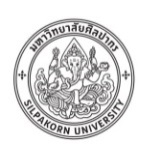 บันทึกข้อความส่วนงาน  คณะสถาปัตยกรรมศาสตร์  มหาวิทยาลัยศิลปากร  โทร.  0 2221 5877 โทรสาร 0 2223 9288ที่  อว  8608/	วันที่     2  ธันวาคม   2562เรื่อง	เรียน	อธิการบดีมหาวิทยาลัยศิลปากรภาคเหตุ .......................................................................................................
............................................................................................................................................................................................................................................................................................................................................................................................................................................................................................................................................................................ ภาคความประสงค์ ............................................................................................................................................................................................................................................................................................................................................................................................................................................................................................................................................................................................................................................................................................................ภาคสรุป .......................................................................................................
..............................................................................................................................................................................................................................................................................................................................................................................................................................................................................................................................................................................	(ผู้ช่วยศาสตราจารย์ ดร. นนท์ คุณค้ำชู)       คณบดีคณะสถาปัตยกรรมศาสตร์